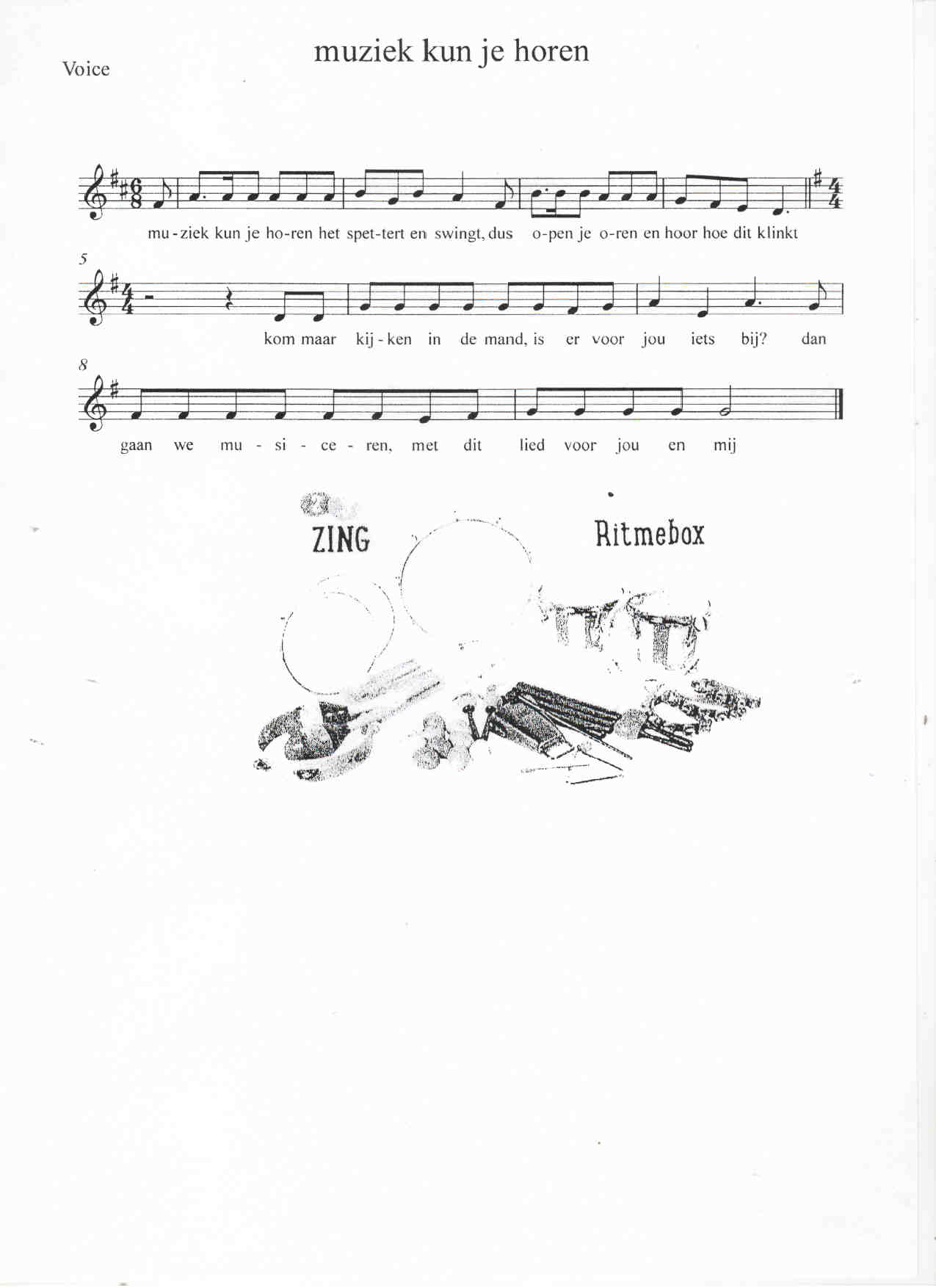 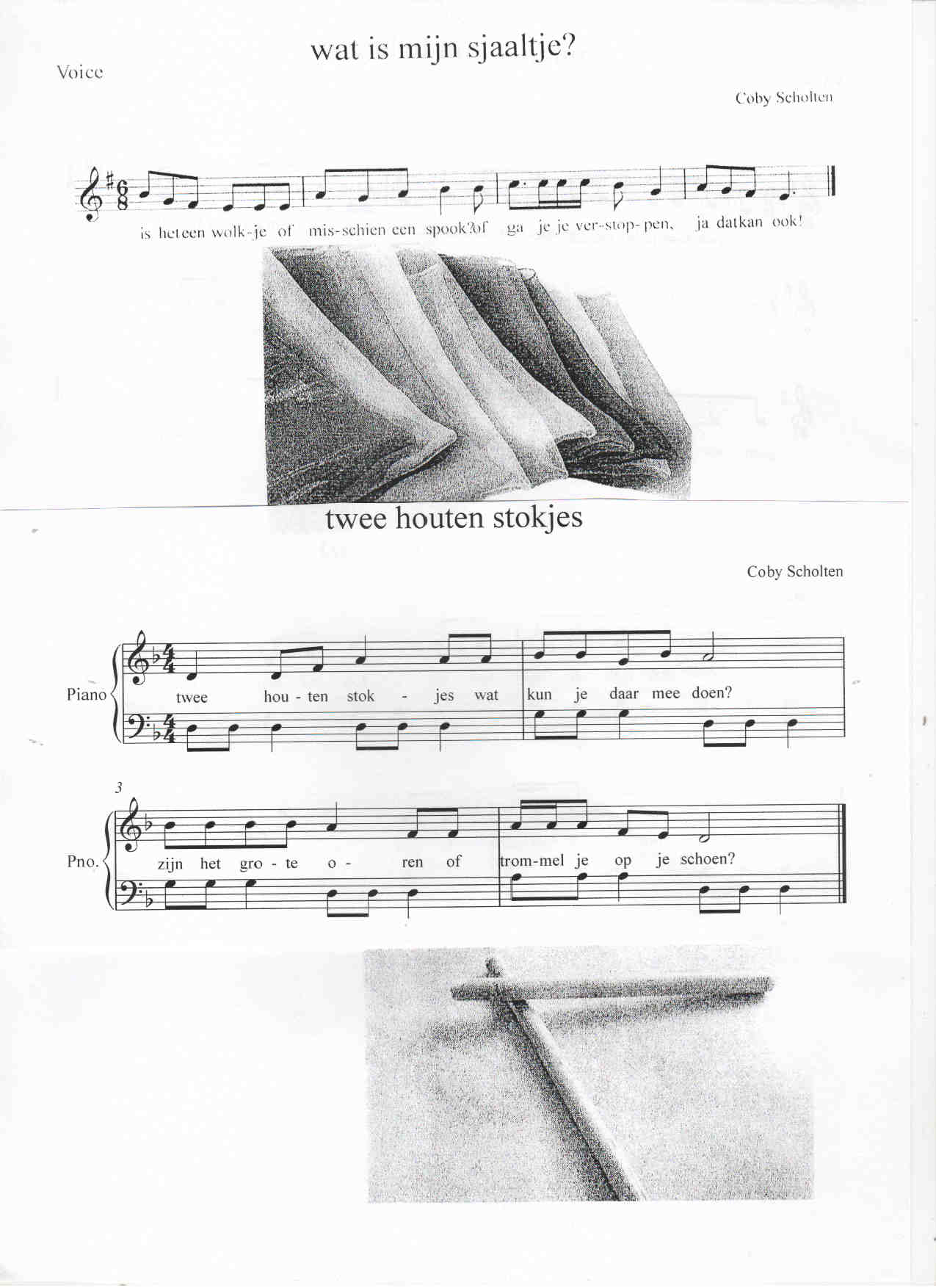 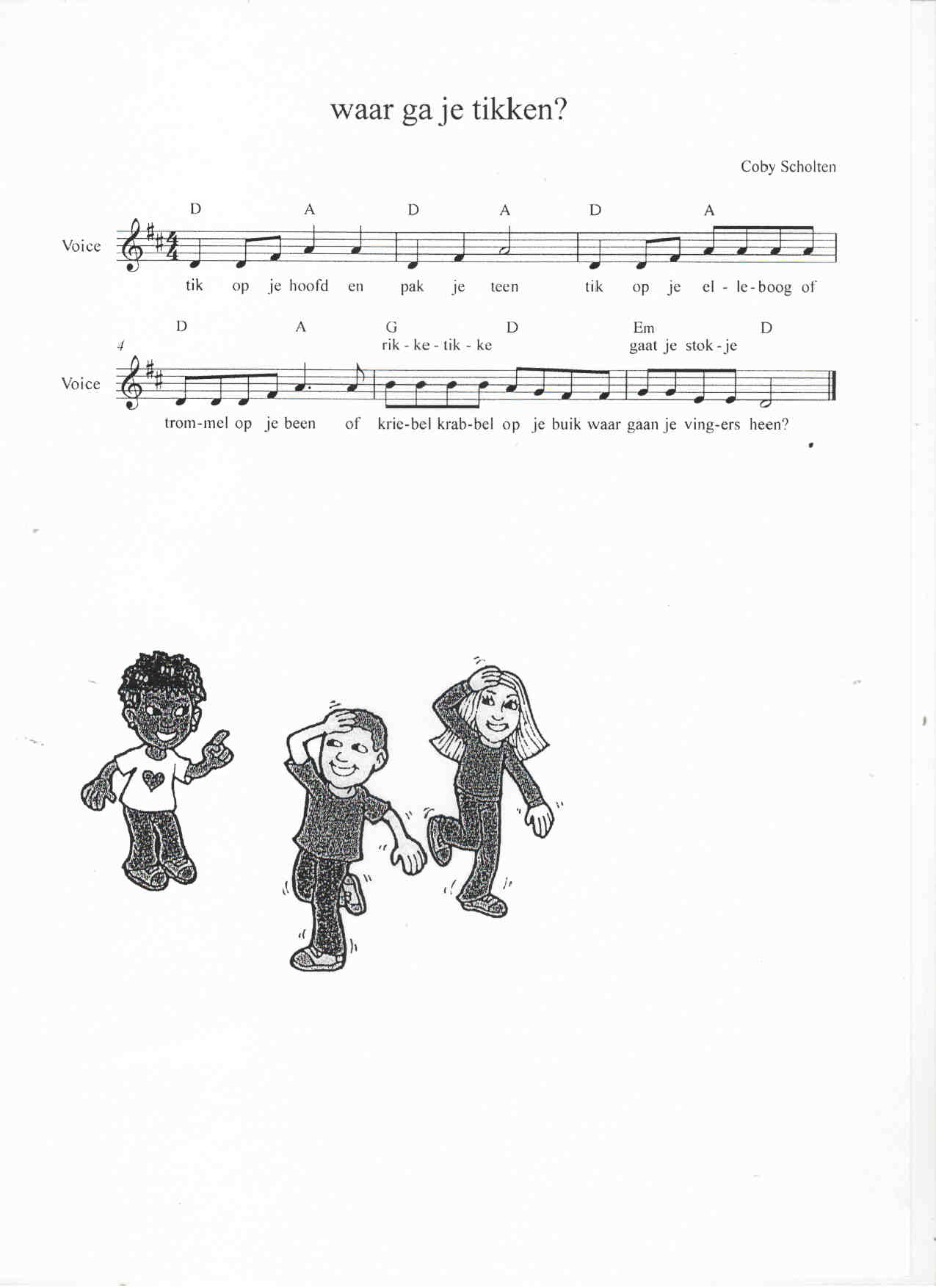 ACTIVITEITGROEPSVORM 
EN OPSTELLINGDOELBENODIGDHEDENVARIATIE (IN NIVEAU)DENKSTIMULERENDE VRAGEN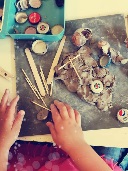 1Muziek kun je horenIn een kring.introductiegitaar2Twee houten stokjesZitten, staan, lopenMotorisch; muziek maken met stokjes, muzikaal: improviseren en reageren op muziek, sociaal: samenspelen2 stokjes per persoon, muziek: heksenketel, dansspetters 1Kinderen bedenken zelf waar en hoe ze geluid maken met hun stokjes3Tik op je hoofdIn een kring.Lichaamsdelen bedenken waarop je kunt tikken, trommelen etc.Bedenk lichaamsdelen/plekken waarop je kunt trommelen met je handen.Welke lichaamsdelen heb je allemaal?4Is het een wolkjeZitten, staan, lopen.Improvisatie: waarvoor kun je een sjaaltje gebruiken?Sjaaltjes, dwarsfluit: zwanenmeer.Tijdens het spelen van het zwanenmeer bedenken de leerlingen wat ze met hun sjaaltje op de muziek gaan doen.Waarvoor/hoe kun je zo’n sjaaltje gebruiken?5Kom maar kijken6En 7muziek kun je horenZittend in de kring.Muzikaal: instrumentjes: hoe klinken ze, hoe gebruik je ze? Sociaal: samenspelen, motorisch: gebruik instrumentjesGitaar, Mand met verschillende ritme-instrumenten of melodie-instrumenten (alleen D) muziek: Hongaarse dans, Brahms.Zelf bedenken hoe je met deze instrumentjes kunt spelen bij de muziek.Hoe kun je jouw instrumentje gebruiken?